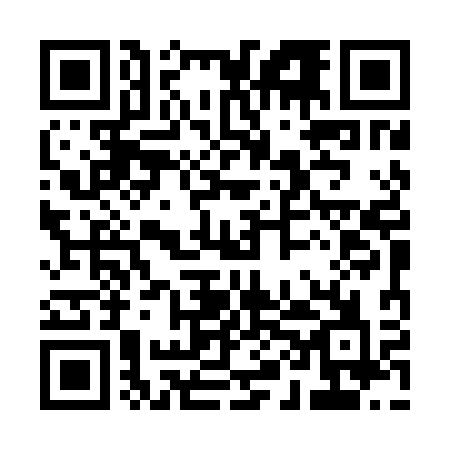 Ramadan times for Siodmak, PolandMon 11 Mar 2024 - Wed 10 Apr 2024High Latitude Method: Angle Based RulePrayer Calculation Method: Muslim World LeagueAsar Calculation Method: HanafiPrayer times provided by https://www.salahtimes.comDateDayFajrSuhurSunriseDhuhrAsrIftarMaghribIsha11Mon4:024:026:0011:463:355:335:337:2412Tue4:004:005:5711:463:375:355:357:2613Wed3:573:575:5511:453:395:375:377:2814Thu3:553:555:5211:453:405:395:397:3015Fri3:523:525:5011:453:425:415:417:3216Sat3:493:495:4811:453:435:435:437:3417Sun3:463:465:4511:443:455:455:457:3618Mon3:443:445:4311:443:465:475:477:3819Tue3:413:415:4011:443:485:485:487:4020Wed3:383:385:3811:433:495:505:507:4321Thu3:353:355:3511:433:515:525:527:4522Fri3:333:335:3311:433:525:545:547:4723Sat3:303:305:3011:433:535:565:567:4924Sun3:273:275:2811:423:555:585:587:5125Mon3:243:245:2611:423:565:595:597:5426Tue3:213:215:2311:423:586:016:017:5627Wed3:183:185:2111:413:596:036:037:5828Thu3:153:155:1811:414:016:056:058:0129Fri3:123:125:1611:414:026:076:078:0330Sat3:093:095:1311:404:036:096:098:0531Sun4:064:066:1112:405:057:107:109:081Mon4:034:036:0912:405:067:127:129:102Tue4:004:006:0612:405:077:147:149:133Wed3:573:576:0412:395:097:167:169:154Thu3:533:536:0112:395:107:187:189:185Fri3:503:505:5912:395:117:197:199:206Sat3:473:475:5712:385:137:217:219:237Sun3:443:445:5412:385:147:237:239:258Mon3:413:415:5212:385:157:257:259:289Tue3:373:375:4912:385:167:277:279:3110Wed3:343:345:4712:375:187:297:299:33